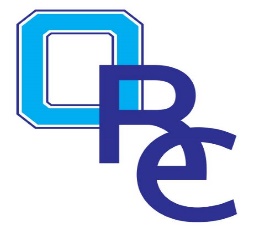   Basketball Grades 3-4  Practice Plan Six 5 min.5 min.   Reverse the ball Drill  1 on 1 numbers game / 2 on 2 numbers game   Stretch and cool down (Question & answer time on today’s practice.)  Reverse the ball Drill  1 on 1 numbers game / 2 on 2 numbers game   Stretch and cool down (Question & answer time on today’s practice.)